                                                                                                                                                        Приложение № 4                                                                                                                                             к постановлению администрацииПартизанского городского округа                                                                                                                                                          от 10 февраля 2021 г.  № 145-паСхема границ территориитерритория общей ориентировочной площадью 5,5 га в районе многоквартирного дома № 12 по ул. Центральная в городе Партизанске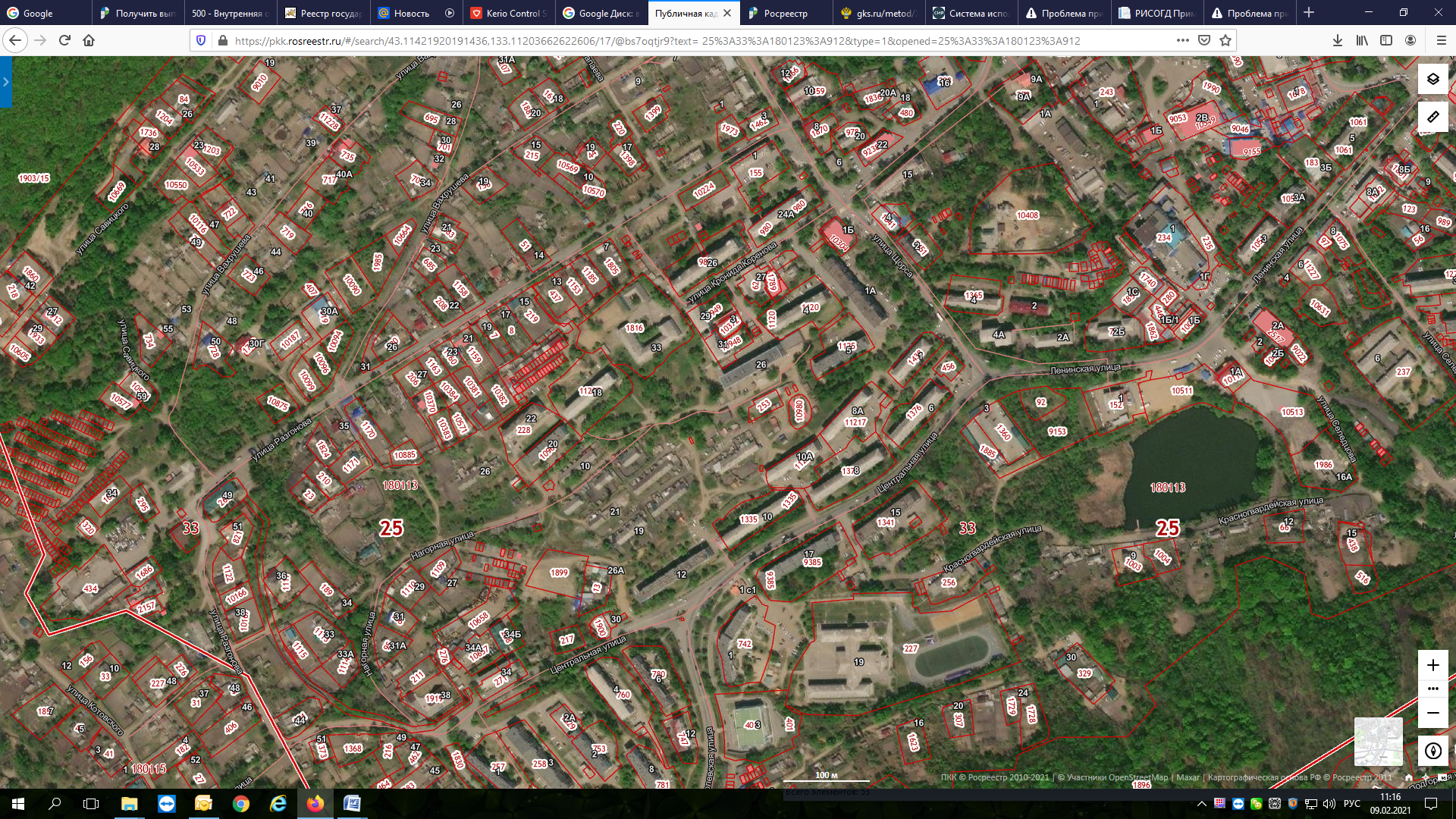                                        -   граница территории планирования